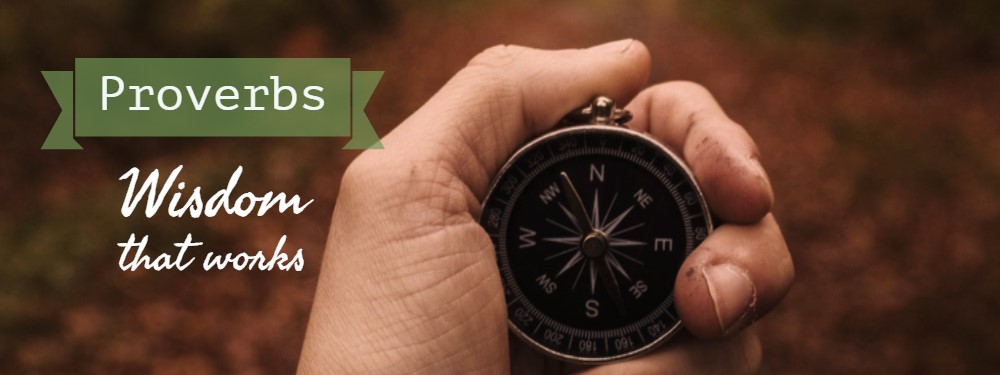 			Leaving a Legacy – Provers 13:22, Proverbs 19:14Proverbs 22:17-19  “Pay attention and turn your ear to the sayings of the wise; apply your heart to what I teach,18 for it is pleasing when you keep them in your heart and have all of them ready on your lips.
19 So that your trust may be in the Lord, I teach you today, even you.”Proverbs 13:22 “A good man leaves an inheritance to his children's children, but the sinner's wealth is laid up for the righteous.”Proverbs 19:14 “Houses and riches may be inherited from parents, but a sensible wife is a gift from the Eternal.”Psalm 135:12 “and he gave their land as an inheritance, an inheritance to his people Israel.”Deuteronomy 10:14 “To the Lord your God belong the heavens, even the highest heavens, the earth and everything in it.”Psalms 78:4-7 “We will not hide them from their descendants; we will tell the next generation the praiseworthy deeds of the Lord, his power, and the wonders he has done.5 He decreed statutes for Jacob
and established the law in Israel, which he commanded our ancestors to teach their children, 6 so the next generation would know them, even the children yet to be born, and they in turn would tell their children.
7 Then they would put their trust in God and would not forget his deeds but would keep his commands.”Colossians 1:10-14 “so that you may live a life worthy of the Lord and please him in every way: bearing fruit in every good work, growing in the knowledge of God, 11 being strengthened with all power according to his glorious might so that you may have great endurance and patience, 12 and giving joyful thanks to the Father, who has qualified you to share in the inheritance of his holy people in the kingdom of light. 13 For he has rescued us from the dominion of darkness and brought us into the kingdom of the Son he loves, 14 in whom we have redemption, the forgiveness of sins.”Psalm 78:22,23,38,39 “for they did not believe in God or trust in his deliverance.23 Yet he gave a command to the skies above and opened the doors of the heavens…38 Yet he was merciful; he forgave their iniquities
 and did not destroy them. Time after time he restrained his anger and did not stir up his full wrath.39 He remembered that they were but flesh,…”
CommunionPrayerBlessingSong